Holiday Voucher      Sincerely yours,		FullName				       [Signature]  			  [Company Stamp]		VOUCHER TERMS: This voucher covers the amount of your payment for deposit or full balance for you booking with the upper details. If you do not redeem your voucher with 18 months the total amount of your payment will be refund to you at that time.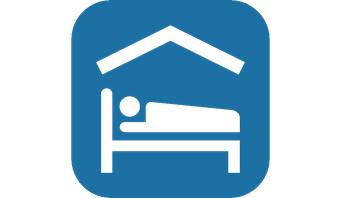 Issue date/  / 2020Voucher No1APARTMENTS STUDIOS FOR RENTAPARTMENTS STUDIOS FOR RENTAddressNikiti, HalkidikiTelephone+30 237XXXXXXXWebsitewww.myrooms.xxEmailinfo@myrooms.xxCUSTOMER INFORMATIONSCUSTOMER INFORMATIONSNAMEPHONE EMAILCOUNTRYRESERVATION DETAILSRESERVATION DETAILSRESERVATION noBOOKING DATEDIRECT BOOKINGo YES     o NOO.T.A./PLATFORMTRAVEL AGENCYARRIVAL DATE  /   /2020DEPARTURE DATE  /   /2020NIGHTS OF STAYAPARTMENT/ROOM TYPENUMBER OF ADULTSNUMBER OF CHILDSTOTAL NUMBER OF PERSONSPAYMENT AMOUNTPAYMENT DATE  /   /2020PAYMENT METHODo PAYPAL    o BANK TRANSFER   o CASH IN ADVANCE o OTHERHOLIDAY VOUCHERHOLIDAY VOUCHERVOUCHER AMOUNT €VALID FROM/05/2020VALID TO/11/2021